Вопросник «Проверь свой риск» для ювелировВопросник предназначен для субъектов (организаций и индивидуальных предпринимателей) статьи 5 Федеральный закон от 07.08.2001 № 115-ФЗ «О противодействии легализации (отмыванию) доходов, полученных преступным путем, и финансированию терроризма» (далее – Федеральный закон № 115-ФЗ), поднадзорных ФКУ «Пробирная палата России» осуществляющих скупку, куплю-продажу драгоценных металлов и драгоценных камней, ювелирных изделий из них и лома таких изделий, за исключением религиозных организаций, музеев и организаций, использующих драгоценные металлы, их химические соединения, драгоценные камни в медицинских, научно-исследовательских целях либо в составе инструментов, приборов, оборудования и изделий производственно-технического назначения с целью оценки понимания ими требований законодательства о противодействии легализации (отмыванию) доходов, полученных преступным путем, и финансированию терроризма (далее – ПОД/ФТ).У организаций и индивидуальных предпринимателей, заполнивших вопросник «Проверь свой риск» в Личных кабинетах на портале Росфинмониторинга в сети «Интернет», будет размещен индекс оценки соответствия/несоответствия отдельным положениям законодательства о ПОД/ФТ и интерактивная форма для предоставления пояснений.Рекомендуемый срок представления ответов на вопросник «Проверь свой риск» 1 месяц с даты размещения его в Личном кабинете на портале Росфинмониторинга в сети «Интернет».Организации и индивидуальные предприниматели, не участвующие в сотрудничестве, станут объектами повышенного внимания со стороны ФКУ «Пробирная палата России» и Росфинмониторинга.Статусы, заполнение и отправка вопросника «Проверь свой риск»Статусы вопросника «Проверь свой риск»Информация о текущем статусе вопросника отображается в окне Информация на стартовой странице ЛК.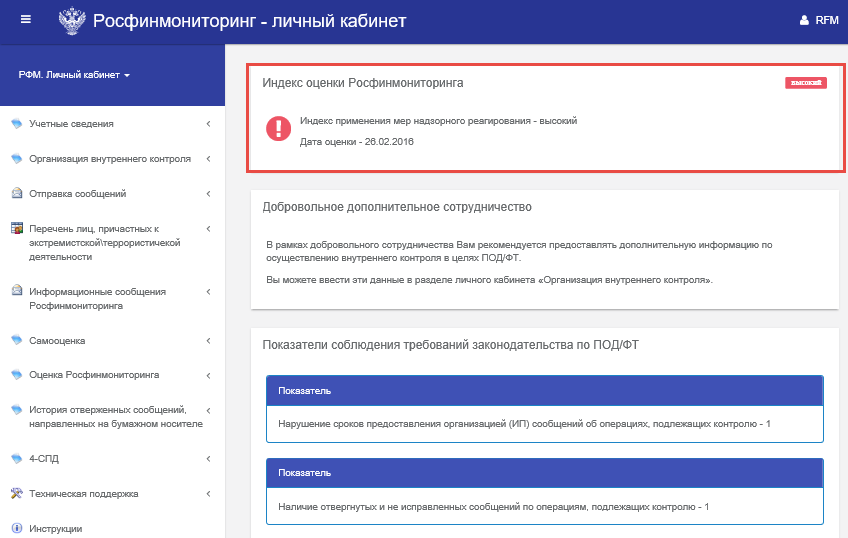 В зависимости от текущего состояния вопросника, в окне Информация будет отображаться соответствующая информация.Если вопросник ранее не заполнялся, то в окне Информация будет предложено заполнить и отправить вопросник, со ссылкой на форму заполнения: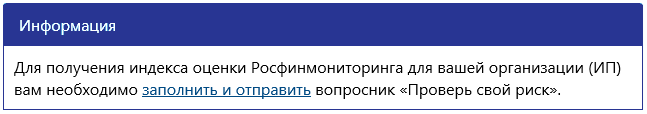 После частичного заполнения вопросника, он получает статус Черновик и в окне Информация будет предложено продолжить заполнение или отправить его в Росфинмониторинг, со ссылкой на форму заполнения: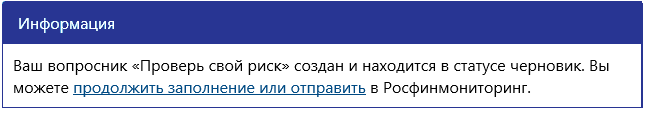 После завершения заполнения вопросника и последующей его отправки, он получает статус Отправлен и в окне Информация будет выведено сообщении об ожидании оценки: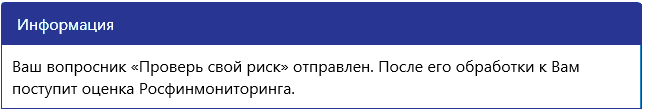 Заполнение вопросника «Проверь свой риск»Для заполнения вопросника выберите в меню ЛК «Самооценка» и в разделе Вопросники «Проверь свой риск» нажмите Заполнить или на стартовой странице в окне информации перейдите по ссылке заполнить и отправить: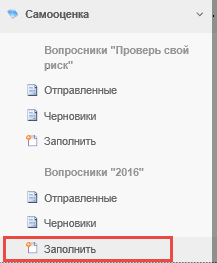 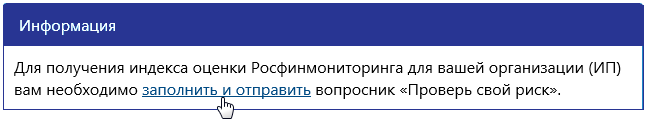 В результате откроется страница с выбором вопросника, согласно вашему виду деятельности: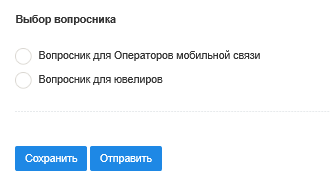 Заполните поля формы во всех блоках вопросов, количество которых зависит от осуществляемых организацией видов деятельности.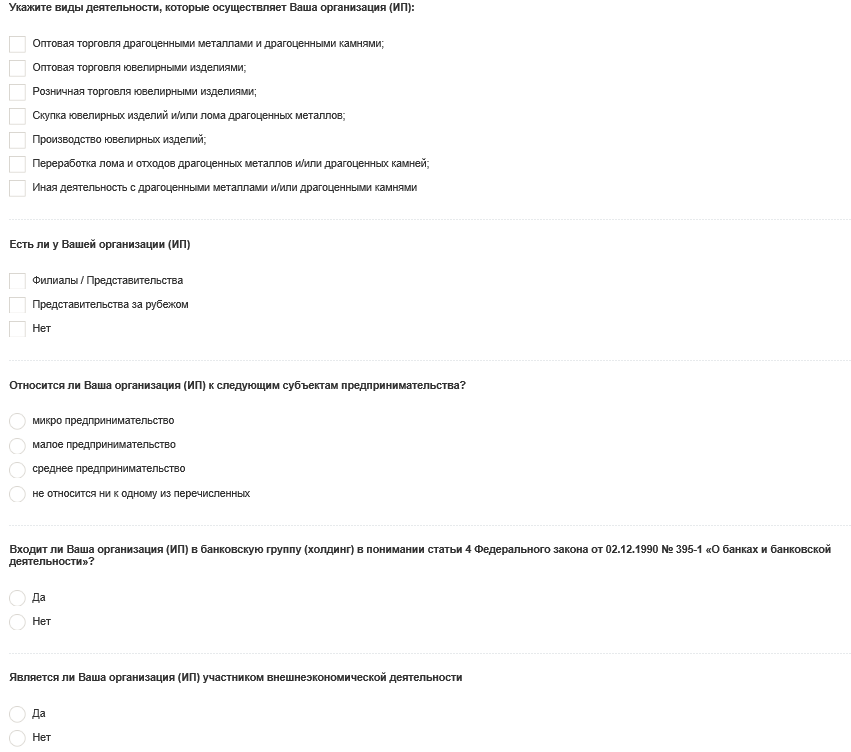 Заполнение вопросника для ювелиров№ п/пВопросОтветУкажите виды деятельности, которые осуществляет Ваша организация (ИП):    Оптовая торговля драгоценными металлами и драгоценными камнями;    Оптовая торговля ювелирными изделиями;Розничная торговля ювелирными изделиями;    Скупка ювелирных изделий и/или лома драгоценных металлов;    Производство ювелирных изделий;    Переработка лома и отходов драгоценных металлов и/или драгоценных камней;    Иная деятельность с драгоценными металлами и/или драгоценными камнями (Пожалуйста, укажите).Есть ли у Вашей организации (ИП)филиалы/ представительства;представительства за рубежом;нет.Если да, то укажите их количество?количество филиалов/представительств ___________ шт. количество представительств за рубежом__________ шт.Если есть представительства за рубежом, то укажите в каких странах?выбирается из прогруженного списка странЕсли есть филиалы в России укажите в каких регионах?выбирается из прогруженного списка регионовОтносится ли Ваша организация (ИП) к следующим  субъектам предпринимательства?    микро предпринимательство    малое предпринимательство     среднее предпринимательство    не относится ни к одному из перечисленныхВходит ли Ваша организация (ИП) в банковскую группу (холдинг) в понимании статьи 4 Федерального закона от 02.12.1990 № 395-1 «О банках и банковской деятельности»?    да   нетЯвляется ли Ваша организация (ИП) участником внешнеэкономической деятельности      да      нетОсуществлялась ли Вашей организацией (ИП) финансово-хозяйственная деятельность в 2015-2016 гг. ?2015      да              нет2016      да              нетУкажите  объем выручки Вашей  организации (ИП) (без НДС, акцизов)  за 2015 – 2016 гг. ?2015_________ тыс. руб.2016_________ тыс. руб.Входит (состоит) ли Ваша организация (ИП) в ассоциации (союзе), гильдии, ином профессиональном объединении.Если да, то укажите название    да    нет___________________________Укажите количество клиентов Вашей организации (ИП), которым осуществлялась продажа товаров (из драгоценных металлов, драгоценных камней, с содержанием драгоценных металлов) за период 2015-2016 гг..2015_________шт.2016_________шт.Укажите количество клиентов Вашей организации (ИП), которым выполнялись работы, оказывались услуги, за период 2015-2016 гг..2015_________шт.2016_________шт.Укажите количество сделок (операций) заключенных в 2015 – 2016 гг. Вашей организацией (ИП) по виду деятельности, указанному в вопросе № 1(указывается: количество покупателе для розничной торговли; количество заключенных договоров с клиентами при оптовой торговли.).2015_________шт.2016_________шт.Укажите максимальный размер стоимости одной единицы драгоценных металлов, драгоценных камней (ювелирных изделий, химических соединений, термопар, анодов, часов, посуды и т.д.) реализуемых Вашей организацией (ИП)2015__________ тыс. руб.2016__________ тыс. руб.Укажите источники финансирования Вашей деятельности:    Собственные средства;    Кредиты российских и зарубежных банков;    Заемные средства юридических лиц, индивидуальных   предпринимателей и частных лиц;    Иные (Пожалуйста, укажите).Оказываете ли Вы агентские услуги по операциям с драгоценными металлами, драгоценными камнями и изделиями из них:    Да;    Нет.Оказываете ли Вы комиссионные услуги по операциям с драгоценными металлами, драгоценными камнями и изделиями из них:    Да;    Нет.Укажите источники поступления ювелирных изделий и/или драгоценных металлов:    Аффинажные предприятия;    Ломбарды;    Российские и иностранные банки;    Производители ювелирных изделий;    Организации и индивидуальные предприниматели, осуществляющие оптовую торговлю ювелирными изделиями и/или драгоценными металлами;    Частные лица;    Иные (Пожалуйста, укажите).Укажите источники поступления драгоценных камней:    Гохран России;    Российские добывающие организации;    Зарубежные поставщики;    Организации и индивидуальные предприниматели, осуществляющие обработку драгоценных камней;    Организации и индивидуальные предприниматели, осуществляющие оптовую торговлю драгоценными камнями;    Драгоценные камни не приобретались;    Иные (Пожалуйста, укажите).Имелись ли случаи дробления Вашими клиентами операций в рамках заключенных договоров купли-продажи драгоценных металлов, драгоценных камней и/или изделий из них с целью уклонения от процедур обязательного контроля.     Да;    Нет.Имелись ли случаи приобретения Вами ювелирных изделий без оттисков государственных пробирных клейм.    Да;    Нет.Укажите количество сотрудников Вашей организации (ИП) с учетом филиалов, которые в соответствии со своими обязанностями выполняют  функции в целях ПОД/ФТ (в обязанности которых входит подготовка и направление сведений в Росфинмониторинг, проведение идентификации лиц, принимаемых на обслуживание, иные сотрудники в обязанности которых входит реализация правил внутреннего контроля)_____ чел.Укажите дату утверждения правил внутреннего контроля Вашей организации (ИП)ДД.ММ.ГГГГВносила ли Ваша организация (ИП) изменения в правила внутреннего контроля  Если да укажите дату последней редакции (актуальной)     да    нетДД.ММ.ГГГГБыли ли случаи, когда клиентом Вашей организации (ИП) являлось публичное должностное лицо?      да    нет    не знаюПроводит ли Ваша организация (ИП) идентификацию бенефициарных владельцев юридических лиц ?    да    нет    не знаюЕсли да, то на основании каких документов проводится в Вашей организации (ИП) идентификация бенефициарных владельцев?     документов, предоставленных Вашим клиентом    информации, полученной из открытых источников (сайт клиента), иное (укажите)__________      выписки из ЕГРЮЛ    документов, полученных от 3х лиц    иное, укажите____Запрашиваете ли Вы перед заключением договора с контрагентом сведения о его постановке на специальный учет:     Сведения о постановке на специальный учет (номер документа);     Сведения из карты постановки на специальный учет;     Данные сведения не запрашиваются.Как часто вы обновляете информацию о своем клиенте?    раз в квартал    раз в полгода    раз в год    иное (укажите)_____Прошло ли обучение в форме целевого инструктажа специальное должностное лицо Вашей организации (ИП)    да    нет    не знаюОсуществляла ли Ваша организация (ИП)  операции с денежными средствами или иным имуществом, подлежащие обязательному контролю в 2015-2016 гг.?2015     да             нет2016     да             нетИмелись ли случаи отвержения сообщений об операциях, подлежащих контролю    да    нетЕсли да, то укажите основные причины отвержения_________Укажите способ выявления операций, подлежащих обязательному контролю, в Вашей организации (ИП)    автоматизированный    не автоматизированныйУкажите способ выявления необычных (сомнительных) операций в Вашей организации (ИП)    автоматизированный    не автоматизированный Какой способ доступа к Перечню организаций и физических лиц, в отношении которых имеются сведения об их причастности к экстремистской деятельности или терроризму, Вы используете при идентификации клиента, представителя клиента и (или) выгодоприобретателя, бенефициара?    в Личном кабинете на портале Росфинмониторинга    на официальном сайте Росфинмониторинга    публикуемый в Российской газете    Иное (укажите)Есть ли у Вашей организации (ИП) клиенты с повышенным уровнем риска ОД/ФТ    да    нет    не знаюЕсли нет, укажите каковы причины по Вашему мнению1.____________2.____________3.____________